NATIONAL ASSEMBLY 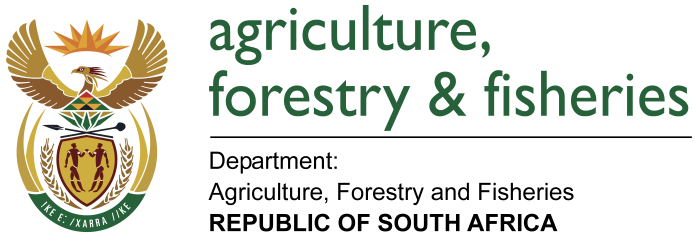 WRITTEN REPLYQUESTION 1102 / NW1194EMINISTER OF AGRICULTURE, FORESTRY AND FISHERIES:Mr N Paulsen (EFF) to ask the Minister of Agriculture, Forestry and Fisheries:QUESTION:What (a) number of consulting firms or companies are currently contracted by (i) his department and (ii) the entities reporting to him and (b)(i) is the name of each consultant, (ii) are the relevant details of the service provided in each case and (iii) is the (aa) start date, (bb) time period, (cc) monetary value in Rands of each contract and (dd) name and position of each individual who signed off on each contract?        NW1194EREPLY:DAFF(a)(i)	One(ii)	None(b)(i)	Enterprises University of Pretoria(ii)	Technical support in the preparing of SA Biennial Reporting on the 2014 commitment of Malabo Declaration on Agriculture, Growth and Transformation in Africa(iii)(aa)	4 August 2017(bb)	No contract period applicable (once off payment)(cc)	R481 470,86(dd)	Director:  Africa RelationsOBPOBP does not have consultants on its books.ARC No consultants contracted to the ARCNAMCPRAXIS Computing:1 November 2016 – 31 October 2019Ongoing and pro-active maintenance of existing systems and network infrastructure, which includes full time onsite network support, as well as limited senior technical specialist support.R 59 400 per month (excl VAT). (All Praxis rates and prices, may increase on the anniversary in accordance with the percentage annual increase in the Consumer Price Index, as published during the preceding month by Statistics SA.)Signed by T. R Ramabulana: CEOFinware Enterprise Services:1 May 2017 – 30 April 2018. Provide Pastel Support and the disbursement will be made upon the submission of invoice for services rendered at the rate of R 550.00 per hour.           Signed by Z. Xalisa: CEONexia SAB&T:31 March 2016 – 1 April 2018. Internal Audit Services.  Budget of R 360 000.Signed by: T.R Ramabulana: CEOPPECBMLRFConsultant Nameb(i)Service Providedb(ii)Start Dateb(iii)(a)End DateTime Periodb(iii)(b)Costb(iii)(c)Name & Position Signed offb(iii)(d)GABRIELE GESSLegal01 Sep 201731 Aug 201812 monthsR240,000Lucien Jansen (CEO)GARTNEREnterprise Resource Planning System01 Oct 201730 Sep 201812 monthsR726 900Yanesh Ramiah (CIO)MSI SOLUTIONS (PTY) LTDRecruitment23 Jun 2016n/aMonth notice12% Fee on all placements Pinki Luwaca (HR Executive)SIMEKA CONSULTANTS & ACTUARIES (PTY) LTDUmbrella and Pension Fund01 Apr 201331 Dec 201812 months, annually renewable0.20% of pensionable remuneration per annum  Pinki Luwaca (HR Executive)INFRACON CONSULTING (PTY) LTDConstruction Building renovations and additional parking22 May 2017Until completion of the projectEstimate period 6 monthsR281 520 Lucien Jansen (CEO)LEROY WASSERFALL ARCHITECTS CCArchitect Building renovations and additional parking18 Jan 2017Until completion of the projectUntil completion of the project.  Estimate period 6 monthsR110 944Lucien Jansen (CEO)CLIFFE DEKKER & HOFMYERLegal26 Aug 201625 Aug 201824 monthsHourly Rates Lucien Jansen (CEO)SAB&T BBBEE Advisory services01 Dec 201730 Nov 201812 monthsHourly RatesPinki Luwaca (HR Executive)Name of each consultantDetails of the service providedStart DateTime periodSignatureAmount PaidB Xulu and PartnersLegal Fees for Frap,  Wiljaro and Bengis27 January 201731 March 2018They were appointed  by Minister R 23,264,302.45(see attached breakdown)Thulani Joseph SitholeLegal Fees For Frap Appeals 30 January 201731 March 2018They were appointed  by MinisterR 1,769,592.00George Mukundi WachiraLegal Fees for Frap Appeals 30 January 201731 March 2018They were appointed  by MinisterR 1,922,744.00ADV PM MatshulanaLegal Fees For Frap Appeals 30 January 201731 March 2018They were appointed  by MinisterR 1,888,626.60Emang Basadi Legal & Forensic ServicesTO PROVIDE STRATEGIC, LEGAL AND LITIGATION ADVISORY SERVICES TO DAFF27 January 201731 March 2018They were appointed   by DGR 9,432,539.23The Ifirm Trading and ProjectsInvestigation into Wiljaro and SA Fence and Gate28 June 201731 July 2018They were appointed  by DDGR 498,076.00Nondzaba ConsultingSERVICES OF A SUITABLE SERVICE PROVIDER  TO CONDUCT A COMPLETE MONITORING AND EVALUATION ON THE WORKING FOR FISHERIES PROGRAMME OF THE DEPARTMENT OF AGRICULTURE, FORESTRY AND FISHERIES; BRANCH: FISHERIES MANAGEMENT31 May 201731 March 2018Deputy Director General: FisheriesR 462,674.00Ameen AmodAudit Comittee Member01 August 201731 July 2020Deputy Director General: FisheriesR 459,859.00Suleman BadatAudit Comittee Member01 November 201701 November 2020Deputy Director General: FisheriesR 48,755.00Ntombentsha Lillian Mnconywa Audit Comittee Member19 July 201519 July 2018Deputy Director General: FisheriesR 435,113.80Lahlang Shirley Somo Audit Comittee Member19 July 201519 July 2018Deputy Director General: FisheriesR 417,376.42Mmathebe Annah Faith Moja Audit Comittee Member19 July 201519 July 2018Deputy Director General: FisheriesR 670,357.29Maguga Attorneys INCLegal Fees For Frap Appeals 26 January 201831 March 2018Deputy Director General: FisheriesR 410,400.00MONTH BXI FEES  SERVICE PROVIDER DISBURSEMENTS  PROJECT MANAGEMENT AND SECRETARIAT FEES  TRAVEL AND ACCOMODATION   VAT  AMOUNT BILLED TO DAFF Jun-17 R            2 037 423.51  R               631 796.96  R               305 613.53  R                 89 302.50  R               328 025.18  R            3 392 161.68 Jul-17 R            1 265 308.80  R            1 622 839.95  R               189 796.32  R               224 776.88  R               203 714.72  R            3 506 436.66 Aug-17 R               387 061.40  R            1 665 584.81  R                 58 059.21  R                 62 316.89  R            2 173 022.31 Sep-17 R               746 119.33  R               884 347.31  R               111 917.90  R               176 247.23  R               120 125.21  R            2 038 756.99 Oct-17 R               513 660.85  R            1 266 714.70  R                 77 049.13  R               191 670.53  R                 82 699.40  R            2 131 794.61 Nov-17 R               155 866.66  R               858 314.50  R                 23 380.00  R                 25 094.53  R            1 062 655.68 Dec-17 R               325 350.70  R               175 026.08  R                 48 802.61  R                 52 381.46  R               601 560.85 Jan-18 R            1 046 214.26  R               213 577.46  R               156 932.14  R               168 440.50  R            1 585 164.36 Feb-18 R               563 025.50  R               857 709.65  R                 84 453.83  R               176 247.23  R                 90 647.11  R            1 772 083.31 Mar-18 R               805 540.32  R               862 508.26  R               120 831.05  R                 97 165.28  R               264 046.35  R            1 886 044.91 Total  R           7 845 571.34  R           9 038 419.68  R           1 176 835.70  R               955 409.65  R           1 397 491.34  R         20 149 681.36 